Because of the changing nature of our business your job description will inevitably change. You will, from time to time, be required to undertake other activities of a similar nature that fall within your capabilities as directed by management.Human ResourcesDate of Completion:  28 January 2019Page: 1 of 1JOB DESCRIPTIONPOST TITLE:Diagnostics PhysicistDiagnostics PhysicistDiagnostics PhysicistDIVISION/DEPARTMENT:Technical/Diagnostics GroupTechnical/Diagnostics GroupTechnical/Diagnostics GroupREPORTS TO:Senior Diagnostics PhysicistGRADE5AIMSupport the operation and improvement of beam diagnostics equipment.  Undertake studies and developments as agreed. ACCOUNTABILITIESEnsure reliable and accurate operation of beam diagnostic systems.Work closely with other internal groups to ensure ultimate performance and precision of the installed diagnostics is achieved and performance limits are well understood.Work closely with the Accelerator Control Systems group to develop and implement reliable operator interfaces to all systems.Manage the maintenance and calibration of the associated diagnostics equipment.Conduct research into methods and techniques to improve existing or implement new measurements.Collaborate with beam line scientists to support correlation of observations.Maintain a current knowledge of other comparable projects. Communicate with physicists/scientists at other facilities to ensure exchange of knowledge.Develop and maintain technical expertise on diagnostics systems including development, operational support and analysis of installed systems.Produce reporting and documentation to support the delivery of systems and provide information to Group Leaders.Co-ordinate relationships with suppliers to procure and deliver services, equipment or expertise.Specific•	Focus on maintenance and development of X-ray beam diagnostics in the front ends and beamlines.•	Work with beamlines regarding future requirements of X-ray beam position measurement.•	Undertake research to improve beamline X-ray beam position monitors and develop new techniques.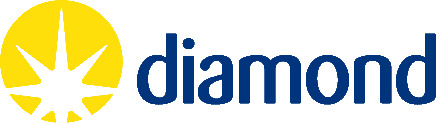 